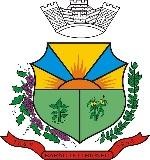 PREFEITURA MUNICIPAL DE BARÃO DO TRIUNFOESTADO DO RIO GRANDE DO SULEDITAL Nº 01/2021 CHAMADA PÚBLICACONTRATAÇÃO DE FARMACÊUTICO EM CARÁTER TEMPORÁRIOO PREFEITO DO MUNICÍPIO DE BARAO DO TRIUNFO-RS, no uso de suas     atribuições legais e considerando o inciso IX do art. 37 da CF/88 e a Lei Orgânica Municipal:Considerando a necessidade temporária de excepcional interesse público na rede básica de saúde para provimento de vaga no âmbito da Secretaria Municipal da Saúde;Considerando a impossibilidade de paralisação da prestação de serviços primários de saúde, em atenção farmacêutica, por falta de profissional farmacêutico;Considerando a necessidade de manutenção da oferta de serviços de atenção primária à população;Considerando a necessidade obrigatória da presença de profissional farmacêutico na farmácia básica municipal;Considerando a licença médica pelo profissional do quadro efetivo;TORNA PÚBLICO, os procedimentos para a CHAMADA PÚBLICA destinados ao provimento de vaga temporária para o cargo de farmacêutico.DAS DISPOSIÇÕES PRELIMINARESAs publicações relativas ao presente procedimento estarão disponíveis no endereço eletrônico: www.baraodotriunfo.rs.gov.br, e nos murais públicos municipais.O presente Processo terá validade por 06(seis) meses, podendo ser prorrogado por igual periodo uma única vez.A referida chamada será executada por intermédio de Comissão composta por três servidores, designada através da Portaria Nº 40/2021.DOS CARGOS, HABILITAÇÃO, REMUNERAÇÃO, CARGA HORÁRIA E VAGASA vaga disponível terá lotação na Fármacia Municipal, situada no centro da cidade.DA DATA E HORÁRIO DO CHAMAMENTO PÚBLICOOs(as) candidatos(as) interessados(as) deverão dirigir-se  no Protocolo Geral da Prefeitura, localizado na Avenida Tassinari Cezare, nº 476, Centro, em Barão do Triunfo, às 10h do   dia 20 de agosto de 2021 (sexta-feira). Repetindo-se todas as sextas-feiras no mesmo horário e local enquanto a vaga estiver aberta, a ser divulgana no site deste divulgação.DOS DOCUMENTOS NECESSÁRIOS	Os(as) candidatos(as) interessados(as) deverão no horário das 8hs às 12h e das 13:30h às 17:30h no Protocolo Geral da Prefeitura, localizado na Avenida Tassinari Cezare, nº 476, Centro, em Barão do Triunfo munidos dos seguintes documentos, original e fotocópias:4.1 Documentos pessoais (Cédula de Identidade e CPF);4.2 Comprovação de habilitação no curso de Farmácia com inscrição válida no CRF/RS;4.3 Comprovação do tempo de serviço exercido na profissão de Farmacêutico.DOS CRITÉRIOS DE SELEÇÃO E CLASSIFICAÇÃOSerá recebida a documentação dos(as) candidatos(as) interessados(as) e os seguintes critérios de escolha serão obedecidos:Maior tempo de serviço na função de Farmacêutico;Havendo dois ou mais candidatos(as) empatados(as) no tempo de serviço como farmacêutico ficará com a vaga o(a) mais idoso(a).CONDIÇÕES PARA A CONTRATAÇÃOSão requisitos básicos para investidura em cargo público:A nacionalidade brasileira;O gozo dos direitos políticos;A quitação com as obrigações militares e eleitorais;O nível de escolaridade exigido para o exercício do cargo;A idade mínima de 18 (dezoito) anos;Atestado médico de aptidão física e mental adequada ao exercício do cargo;Habilitação específica para as funções atribuídas ao cargo.Para a contratação o(a) candidato(a) deverá apresentar antecipadamente toda a documentação solicitada pelo setor de recursos humanos do município.A falta de comprovação de qualquer um dos requisitos especificados no item acima impedirá a contratação do(a) candidato(a) e o(a) mesmo(a) será eliminado(a) da lista de classificação.DO REGIME DE CONTRATAÇÃOAo contratado, através do presente Processo, aplicar-se-á o regime dos servidores e suas alterações, que dispõe sobre a contratação por tempo determinado para atender à necessidade temporária de excepcional interesse público, e serão segurados do Regime Geral da Previdência Social – INSS.DAS DISPOSIÇÕES FINAISO quadro de vagas será divulgado no sítio  www.baraodotriunfo.rs.gov.br  e mural da Prefeitura, antes da chamada dos(as) candidatos(as).O Resultado final será divulgado no sítio  www.baraodotriunfo.rs.gov.br e nos murais públicos do  Município.Os casos omissos e situações não previstas serão resolvidos pela Comissão designada.Barão do Triunfo, 16 de agosto de 2021.ELOMAR ROCHA KOLOGESKIPREFEITO MUNICIPALCargoHabilitação/EscolaridadeRemuneração MensalCarga HoráriaVagaFarmacêuticoPortador de certificado de conclusão de curso de ensino superior, com registro no respectivo órgão fiscalizador da profissão.R$ 3.500,0020 horas semanais (presenciais)01